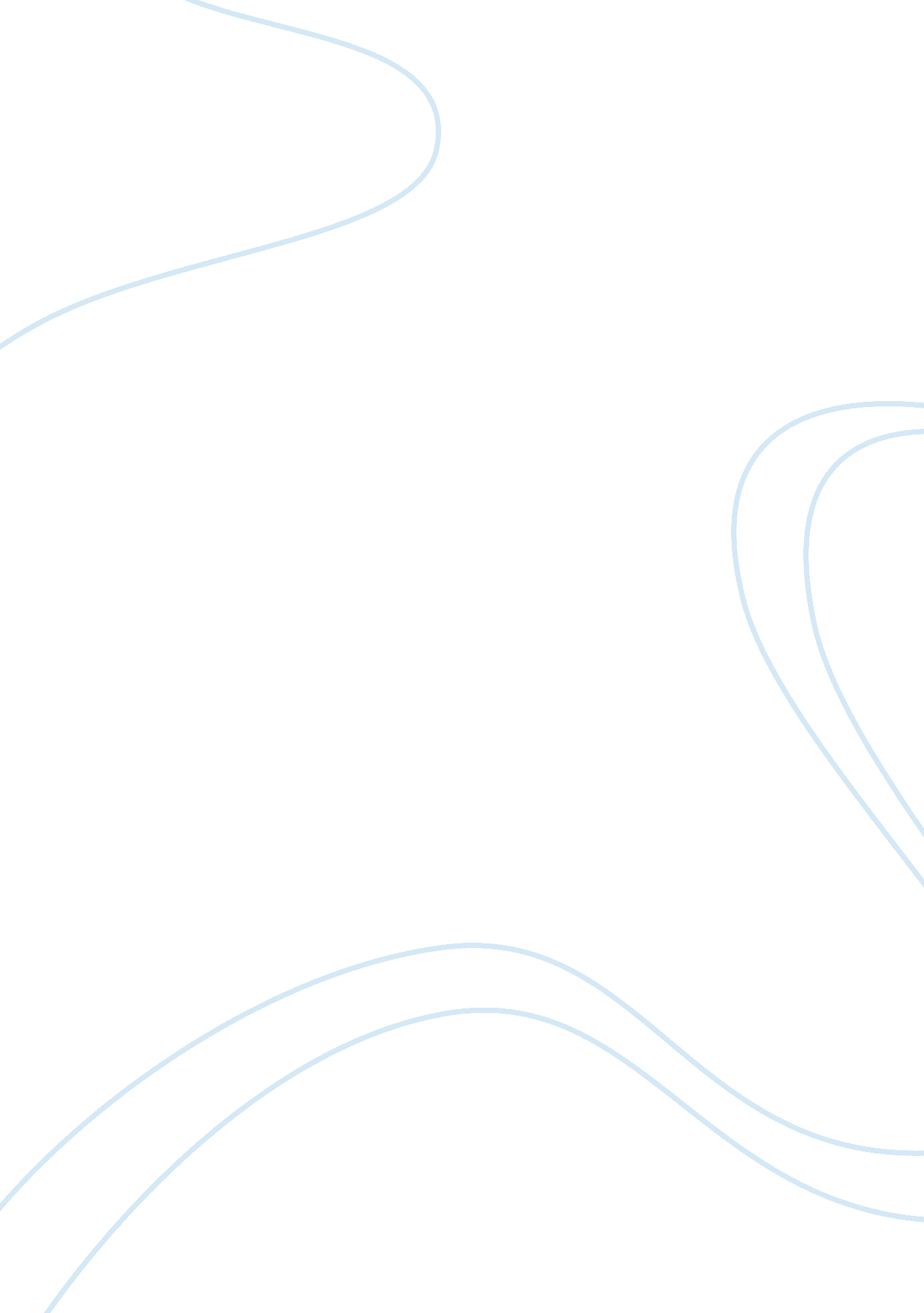 Essay on literatureEnvironment, Nature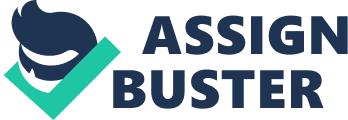 In this paper, I would like to give a critical analysis of ‘ One might rediscover his identity through the study of nature and the contemplation of the universe.’ 
- This is a quote found in the Reveries of the Walker written by Jean Jacque Rousseau. However, the article was written by Charles Burtterworth. This is an insightful quote which gives invaluable information about knowledge. As Jacque states, knowledge is a very powerful tool which everyone should strive to have. 
- In his writing, Charles was trying to sensitize people on the important role of knowledge in the life of human beings. It helps in explaining how a person can attain knowledge. By stressing on identity, the author implies that self discovery takes precedence in the pursuit of knowledge. Moreover, it should be coupled with the desire to observe, study and comprehend nature. Therefore, it enables the author to accomplish is goal of educating people on what they should do in their day to day lives. Knowledge is necessary for a better life in all aspects. 
- This quote is useful in the work of this writer. It enables him to achieve his objective in writing. Since the major theme of this work is revolving around individual development, knowledge and understanding of life in totality. 
- The quote indicates that these people loved knowledge. It was their culture to seek for it. Stressing on individual pursuit and nature implies that knowledge was based on individual efforts and interactions with the environment. Therefore, it was incumbent upon each individual to have a sound understanding of oneself and the immediate environment. This was a very good cultural belief because it advocated for determination and hard work. 